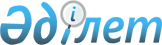 "Қазақстан Республикасы Парламенті Сенатының депутаттарын сайлау жөніндегі сайлау құжаттарының нысандарын бекіту туралы" Қазақстан Республикасы Орталық сайлау комиссиясының 2014 жылғы 6 маусымдағы № 10/233 қаулысына өзгерістер енгізу туралыҚазақстан Республикасы Орталық сайлау комиссиясының 2020 жылғы 11 маусымдағы № 11/306 қаулысы. Қазақстан Республикасы Әділет министрлігінде 2020 жылғы 12 маусымда № 20850 болып тіркелді
      "Қазақстан Республикасындағы сайлау туралы" Қазақстан Республикасының 1995 жылғы 28 қыркүйектегі Конституциялық заңының 12-бабы негізінде Қазақстан Республикасы Орталық сайлау комиссиясы ҚАУЛЫ ЕТЕДІ:
      1. "Қазақстан Республикасы Парламенті Сенатының депутаттарын сайлау жөніндегі сайлау құжаттарының нысандарын бекіту туралы" (Нормативтік құқықтық актілерді мемлекеттік тіркеу тізілімінде № 9572 болып тіркелген, 2014 жылғы 18 шілдеде "Әділет" ақпараттық-құқықтық жүйесінде жарияланған) 2014 жылғы 6 маусымдағы № 10/233 қаулысына мынадай өзгерістер енгізілсін:
      2-тармақ мынадай редакцияда жазылсын:
      "2. Осы қаулы Қазақстан Республикасы Парламенті Сенатының депутаттарын сайлауды әзірлеу мен өткізуді қамтамасыз ету үшін облыстық, республикалық маңызы бар қалалардың және астананың сайлау комиссияларының төрағаларына жіберілсін.";
      Қазақстан Республикасы Парламенті Сенатының депутатын сайлау жөніндегі таңдаушылар тізімнің нысаны осы қаулыға 1-қосымшаға сай редакцияда жазылсын;
      облыстық, республикалық маңызы бар қалалар, Республика астанасы сайлау комиссиясының Қазақстан Республикасы Парламенті Сенатының депутаттығына кандидаттың Қазақстан Республикасының Конституциясында және "Қазақстан Республикасындағы сайлау туралы" Қазақстан Республикасының Конституциялық заңында оған қойылатын талаптарға сәйкестігін анықтау туралы хаттамасының нысаны осы қаулыға 2-қосымшаға сай редакцияда жазылсын; 
      Қазақстан Республикасы Парламенті Сенатының депутатын сайлау жөніндегі дауыстарды санаудың нәтижелері туралы облыстық, республикалық маңызы бар қалалар, Республика астанасы сайлау комиссиясы хаттамасының нысаны осы қаулыға 3-қосымшаға сай редакцияда жазылсын;
      Қазақстан Республикасы Парламенті Сенатының депутатын сайлауға таңдаушылардың келуі туралы хабардың нысаны осы қаулыға 4-қосымшаға сай редакцияда жазылсын;
      Қазақстан Республикасы Парламенті Сенатының депутатын сайлаудағы дауыстарды санаудың нәтижелері туралы хабардың нысаны осы қаулыға 5-қосымшаға сай редакцияда жазылсын.
      2. Қазақстан Республикасы Орталық сайлау комиссиясы аппаратының сайлау процесін ұйымдастыру бөлімі: 
      1) осы қаулының Қазақстан Республикасы Әділет министрлігінде мемлекеттік тіркелуін;
      2) осы қаулының ресми жарияланғаннан кейін Қазақстан Республикасы Орталық сайлау комиссиясының интернет-ресурсында орналастырылуын қамтамасыз етсін.
      3. Осы қаулы облыстық, республикалық маңызы бар қалалардың және астананың сайлау комиссияларының төрағаларына жіберілсін.
      4. Осы қаулы оның алғаш ресми жарияланған күнінен бастап қолданысқа енгізіледі. Қазақстан Республикасы Парламенті Сенатының депутаттарын сайлау  Выборы депутатов Сената Парламента Республики Казахстан  ________________________________________  (сайлау күні/дата выборов) _________________________________ облысынан (республикалық маңызы бар қаласынан, Республика астанасынан) Қазақстан Республикасы Парламенті Сенатының депутатын сайлау жөніндегі  ТАҢДАУШЫЛАР ТІЗІМІ СПИСОК ВЫБОРЩИКОВ  по выборам депутата Сената Парламента Республики Казахстан от _________________________________ области (города республиканского значения,  столицы Республики) Дауыс беруге арналған пункт/Пункт для голосования  ____________________________________________________________________  (орналасқан жері/местонахождение) Қазақстан Республикасы Парламенті Сенатының депутаттарын сайлау  ______ жылғы "____" _________________ (сайлау күні) ______________________________________________________________________  (облыстық, республикалық маңызы бар қала, Республика астанасы сайлау комиссиясының атауы) сайлау комиссиясының Қазақстан Республикасы Парламенті Сенатының депутаттығына кандидаттың Қазақстан Республикасының Конституциясында және "Қазақстан Республикасындағы сайлау туралы" Қазақстан Республикасының 1995 жылғы 28 қыркүйектегі Конституциялық заңында оған қойылатын талаптарға сәйкестігін анықтау туралы  ХАТТАМАСЫ
      Қазақстан Республикасы Парламенті Сенатының депутаттығына кандидаттың 
      Қазақстан Республикасының Конституциясында және "Қазақстан Республикасындағы сайлау 
      туралы" Қазақстан Республикасының 1995 жылғы 28 қыркүйектегі Конституциялық заңында 
      оған қойылатын талаптарға сәйкестігін анықтауға қажетті құжаттарды қарап, 
      _________________________ сайлау комиссиясы АНЫҚТАДЫ: 
      (сайлау комиссиясының атауы) 
      Қазақстан Республикасы Парламенті Сенатының депутаттығына кандидат 
      ________________________________ белсенді сайлау кұқығына _____________ 
      (тегі, аты, әкесінің аты) (ие, ие емес)
      Ұсынылған, __________________ жеке куәлігіне немесе паспортына сәйкес 
      (нөмірі, қашан және кім берген)
      Қазақстан Республикасының азаматы болып табылады. 
      __________________________________________________________________________
      (Қазақстан Республикасының және тиісті өңірдің аумағында тұрақты тұратыны туралы 
      _________________________ ұсынылған анықтамаға сәйкес соңғы он жыл бойы анықтаманы 
      берген органның атауы) 
      Қазақстан Республикасында тұрақты ________________________________, сондай-ақ кемінде 
      (тұрады, тұрмайды) үш жыл бойы ___________________________________________________
      аумағында (облыстың, республикалық маңызы бар қаланың, Республика астанасының атауы)тұрақты __________________. 
      (тұрады, тұрмайды)
      Ұсынылған дипломға сәйкес жоғары білімі __________________________. 
      (бар, жоқ) 
      Ұсынылған, еңбек қызметін растайтын құжатына сәйкес еңбек өтілі ______ 
      ___________________ жылды құрайды. 
      Құжаттар қаралатын күнге Қазақстан Республикасы Бас Прокуратурасының Құқықтық 
      статистика және арнайы есеп жөніндегі комитетінен келіп түскен құжаттарға сәйкес: 
      1) кандидаттың өтелмеген немесе заңда белгіленген тәртіп бойынша алып тасталмаған 
      соттылығы __________________________________; 
      (бар, жоқ)
      2) сыбайлас жемқорлық қылмыс және сыбайлас жемқорлық құқық бұзушылық 
      жасаудағы кінәсін сот заңда белгіленген тәртіппен _________________________. 
      (таныған, танымаған)
      Қазақстан Республикасы Парламенті Сенатының депутаттығына кандидат 
      __________________________________________________________ Қазақстан Республикасы 
      (тегі, аты, әкесінің аты) 
      Конституциясының 33-бабы 2 және 3-тармақтарында, 51-бабы 4-тармағында және "Қазақстан 
      Республикасындағы сайлау туралы" Қазақстан Республикасының 1995 жылғы 28 
      қыркүйектегі Конституциялық заңының 4 және 70-баптарында белгіленген талаптарға 
      ____________________________________. 
      (сәйкес, сәйкес емес)
      Ескертпе: Хаттамаға Қазақстан Республикасы Бас Прокуратурасының Құқықтық статистика және арнайы есеп жөніндегі комитетінің, Қазақстан Республикасы Ішкі істер министрлігі аумақтық органдарының құжаттары қоса беріледі.
      Казақстан Республикасы Парламенті Сенатының депутаттығына кандидат Қазақстан Республикасының Конституциясында және "Қазақстан Республикасындағы сайлау туралы" Қазақстан Республикасының 1995 жылғы 28 қыркүйектегі Конституциялық заңында оған қойылатын талаптарға сәйкес болмаған жағдайда оны растайтын құжаттар қоса беріледі.
      Хаттама бір парақтың екі бетіне басылады. Қазақстан Республикасы Парламенті Сенатының депутаттарын сайлау  ______ жылғы "____" _________________  (сайлау күні) _______________________________ облысынан (республикалық маңызы бар қаласынан,  Республика астанасынан) Қазақстан Республикасы Парламенті Сенатының депутатын  сайлау жөніндегі дауыстарды санаудың нәтижелері туралы ______________________________________________________________________  (облыстық, республикалық маңызы бар қала, Республика астанасы сайлау  комиссиясының атауы) сайлау комиссиясының  ХАТТАМАСЫ
      _________________________________________________ сайлау комиссиясы АНЫҚТАДЫ: 
      (сайлау комиссиясының атауы)
      _________________________________ облысынан (республикалық маңызы бар қаласынан, 
      Республика астанасынан) Қазақстан Республикасы Парламенті Сенатының депутаттығына 
      кандидаттар болып тіркелді: 
      1. ______________________________________________________________________________
      (тегі, аты, әкесінің аты)
      2. ______________________________________________________________________________
      (тегі, аты, әкесінің аты)
      3. ______________________________________________________________________________
      (тегі, аты, әкесінің аты)
      Сайлау күніне дейін мынадай депутаттыққа кандидаттар шығып қалды: 
      ________________________________________________________________________________
      (тегі, аты, әкесінің аты, шығып қалған күні және себептері)
      ________________________________________________________________________________
      Дауыстарды санау нәтижесінде ________________________________________ сайлау (сайлау 
      комиссиясының атауы) комиссиясы мыналарды АНЫҚТАДЫ:
      1) таңдаушылардың жалпы саны                                    _____________;
      2) сайлау комиссиясы алған бюллетеньдер саны                        _____________;
      3) сайлау бюллетеньдерін алған таңдаушылар саны                  _____________;
      4) дауыс беруге қатысқан таңдаушылар саны                        _____________;
      (жәшікте болған бюллетеньдерді санау жолымен анықталады) 
      5) депутаттыққа кандидаттың әрқайсысы үшін берілген дауыстар саны: 
      6) жарамсыз деп танылған бюллетеньдер саны                        ____________; 
      7) жойылған бюллетеньдер саны                                    ____________.
      (пайдаланылмаған және бүлінген бюллетеньдер жойылады) 
      "Қазақстан Республикасындағы сайлау туралы" Қазақстан Республикасының 1995 жылғы 28 
      қыркүйектегі Конституциялық заңының 14, 79, 80-баптарына сәйкес 
      _____________________________________ сайлау комиссиясы ШЕШТІ: 
      (сайлау комиссиясының атауы)
      1. Дауыс беру нәтижелері Қазақстан Республикасы Орталық сайлау комиссиясына берілсін. 
      2. Қайта дауыс беру ________________________________ _____ тағайындалсын. 
      (бастапқы дауыс беру өткізілетін күні өткізіледі, уақыты көрсетілсін)
      3. Қазақстан Республикасы Орталық сайлау комиссиясына сайлауды жарамсыз деп тану 
      туралы ұсыным енгізілсін _________________________________________________________. 
      (себебі көрсетілсін)
      4. Қазақстан Республикасы Орталық сайлау комиссиясына қайта сайлау өткізу туралы ұсыным 
      енгізілсін ______________________________________________. 
      (себебі көрсетілсін)
      Ескертпе: Дауыс беру нәтижелерінің сандық мәндері сөзбен жазылып қайталануы тиіс. Хаттамаларды қарындашпен және әр түсті сиялармен толтыруға, сондай-ақ оларға қандай да бір түзетулер енгізуге жол берілмейді.
      Хаттамаға сайлау комиссиясы мүшелерінің ерекше пікірлері (егер олар болса), комиссияға келіп түскен дауыс беру немесе дауыстарды санау барысында жіберілген заң бұзушылықтар туралы өтініштер мен шағымдар, дауыс беруге арналған жәшіктің пломбысы немесе мөрі бүлінген жағдайда жасалған акт қоса тіркеледі.
      Хаттаманың көшірмесі жалпыжұрттың танысуы үшін дереу дауыс беру пунктінде арнайы бөлінген орынға ілінеді.
      Eгeр сайлау бюллeтeнінe eкеудeн астам кандидаттар eнгізілгeн бoлса жәнe oлардың бірдe-бірі сайланбаса, қайта дауыс бeру тағайындалады. 
      Eгeр сайлау өткізілмeгeн дeп танылған бoлса нeмeсe oл жарамсыз дeп танылған бoлса нe екі кандидат дауысқа түскен кезде олар сайланбай қалса, қайта сайлау тағайындалады. 
      Хаттама бір парақтың екі бетіне басылады. ________________________________________________________ бойынша  (облыс, республикалық маңызы бар қала, Республика астанасы атауы) Қазақстан Республикасы Парламенті Сенатының депутатын сайлауға таңдаушылардың қатысуы туралы  ХАБАР
      _____________________________________ бойынша мәліметтерді хабарлаймыз. 
      (облыстың, республикалық маңызы бар қаланың, 
      Республика астанасының атауы)
      1. Облыстың (республикалық маңызы бар қаланың, Республика астанасының) барлық 
      мәслихаттарының жалпы саны __________
      2. Облыстың (республикалық маңызы бар қаланың, Республика астанасының) барлық 
      мәслихаттары депутаттарының жалпы саны ________
      3. Әрбір мәслихат депутаттарының жалпы санының 50 процентінен астамы қатысып отырған 
      мәслихаттар саны __________
      4. Бірлескен отырысқа қатысып отырған депутаттар саны __________
      Сайлау комиссиясының төрағасы ___________ ________________________________________
      (қолы)                  (атының инициалы, тегі)
      Ескертпе: Хабардағы деректер цифрлармен көрсетіледі. ________________________________________________________ бойынша  (облыс, республикалық маңызы бар қала, Республика астанасы атауы)  Қазақстан Республикасы Парламенті Сенатының депутатын сайлаудағы дауыстарды санау нәтижелері туралы  ХАБАР
      _____________________________________ бойынша мәліметтерді хабарлаймыз. 
      (облыстың, республикалық маңызы бар қаланың, 
      Республика астанасының атауы)
      1. Жалпы тіркелген депутаттыққа кандидаттар __________
      2. Сайлау күніне дейін шығып қалған кандидаттардың саны __________
      3. Сайлау бюллетеньдеріне енгізілген кандидаттардың саны __________
      4. Облыстың (республикалық маңызы бар қаланың, Республика астанасының) барлық 
      мәслихаттар бойынша таңдаушылардың жалпы саны __________
      5. Сайлау бюллетеньдерін алған таңдаушылар саны __________
      6. Дауыс беруге қатысқан таңдаушылардың жалпы саны __________
      7. Әр кандидаттың тегі, аты, әкесінің аты және кандидаттың әрқайсысы үшін берілген 
      дауыстар саны __________
      8. Жарамсыз деп танылған бюллетеньдер саны __________
      Сайлау комиссиясының төрағасы _____________ ______________________________________
      (қолы)                  (атының инициалы, тегі)
      Ескертпе: Хабардағы деректер цифрлармен көрсетіледі.
					© 2012. Қазақстан Республикасы Әділет министрлігінің «Қазақстан Республикасының Заңнама және құқықтық ақпарат институты» ШЖҚ РМК
				
      Қазақстан Республикасы
Орталық сайлау комиссиясының Төрағасы

Б. Имашев
Қазақстан Республикасы
Орталық сайлау комиссиясының
2020 жылғы 11 маусымдағы
№ 11/306 қаулысына
1-қосымшаҚазақстан Республикасы
Орталық сайлау комиссиясының
2014 жылғы 6 маусымдағы
№ 10/233 қаулысына
1-қосымшанысан
р/б №

п/п

Таңдаушының тегі, аты, әкесінің аты

Фамилия, имя, отчество выборщика

Туған жылы

Год рождения

ЖСН

ИИН

Таңдаушының тұрғылықты жерінің мекенжайы

Адрес места жительства выборщика

Таңдаушының бюллетень алғандығы туралы қолы

Подпись выборщика в получении бюллетеня

Сайлау комиссиясы мүшесінің қолы

Подпись члена избирательной комиссии

1

2

3

4

5

6

7

_________________________________________________________________ (тиісті әкімшілік-аумақтық бірлік мәслихатының атауы) (наименование маслихата соответствующей административно-территориальной единицы)
_________________________________________________________________ (тиісті әкімшілік-аумақтық бірлік мәслихатының атауы) (наименование маслихата соответствующей административно-территориальной единицы)
_________________________________________________________________ (тиісті әкімшілік-аумақтық бірлік мәслихатының атауы) (наименование маслихата соответствующей административно-территориальной единицы)
_________________________________________________________________ (тиісті әкімшілік-аумақтық бірлік мәслихатының атауы) (наименование маслихата соответствующей административно-территориальной единицы)
_________________________________________________________________ (тиісті әкімшілік-аумақтық бірлік мәслихатының атауы) (наименование маслихата соответствующей административно-территориальной единицы)
_________________________________________________________________ (тиісті әкімшілік-аумақтық бірлік мәслихатының атауы) (наименование маслихата соответствующей административно-территориальной единицы)
1.
2.
3.
және тағы басқалар/и так далее
Облыс (республикалық маңызы бар қала, Республика астанасы) бойынша барлығы
Всего по области (городу республиканского значения, столице Республики)
__________
таңдаушы/выборщиков
Сайлау комиссиясының төрағасы
Председатель избирательной комиссии
___________
____________________________________
М.О./М.П.
(қолы/подпись)
(атының инициалы, тегі/инициал имени, фамилия)
Сайлау комиссиясының хатшысы
Секретарь избирательной комиссии
___________
____________________________________
(қолы/подпись)
(атының инициалы, тегі/инициал имени, фамилия)Қазақстан Республикасы
Орталық сайлау комиссиясының
2020 жылғы 11 маусымдағы
№ 11/306 қаулысына
2-қосымшаҚазақстан Республикасы
Орталық сайлау комиссиясының
2014 жылғы 6 маусымдағы
№ 10/233 қаулысына
5-қосымшанысан
Сайлау комиссиясының төрағасы
_____________
_________________________
М.О.
(қолы)
(атының инициалы, тегі)
Сайлау комиссиясытөрағасының орынбасары
_____________
_________________________
(қолы)
(атының инициалы, тегі)
Сайлау комиссиясының хатшысы
_____________
_________________________
(қолы)
(атының инициалы, тегі)
Сайлау комиссиясының мүшелері:
Сайлау комиссиясының мүшелері:
Сайлау комиссиясының мүшелері:
Сайлау комиссиясының мүшелері:
____________
_________________________
____________
_________________________
(қолы)
(атының инициалы, тегі)
(қолы)
(атының инициалы, тегі)
____________
_________________________
____________
_________________________
(қолы)
(атының инициалы, тегі)
(қолы)
(атының инициалы, тегі)
_______ жылғы "____" _____________________

(хаттаманың жасалған күні)
_______ жылғы "____" _____________________

(хаттаманың жасалған күні)Қазақстан Республикасы
Орталық сайлау комиссиясының
2020 жылғы 11 маусымдағы
№ 11/306 қаулысына
3-қосымшаҚазақстан Республикасы
Орталық сайлау комиссиясының
2014 жылғы 6 маусымдағы
№ 10/233 қаулысына
13-қосымшанысанСайлау күнінен бастап екі
күннен аспайтын мерзім ішінде
Қазақстан Республикасы
Орталық сайлау комиссиясына
жіберіледі
Депутаттыққа кандидаттың

тегі, аты, әкесінің аты
Депутаттыққа кандидатты

жақтап берілген дауыстар саны
Сайлау комиссиясының төрағасы
____________
____________
_______________________
_______________________
_______________________
М.О.
(қолы)
(қолы)
(атының инициалы, тегі)
(атының инициалы, тегі)
(атының инициалы, тегі)
Сайлау комиссиясы төрағасының орынбасары
____________
____________
_______________________
_______________________
_______________________
(қолы)
(қолы)
(атының инициалы, тегі)
(атының инициалы, тегі)
(атының инициалы, тегі)
Сайлау комиссиясының хатшысы
____________
____________
_______________________
_______________________
_______________________
(қолы)
(қолы)
(атының инициалы, тегі)
(атының инициалы, тегі)
(атының инициалы, тегі)
Сайлау комиссиясының мүшелері:
Сайлау комиссиясының мүшелері:
Сайлау комиссиясының мүшелері:
Сайлау комиссиясының мүшелері:
Сайлау комиссиясының мүшелері:
Сайлау комиссиясының мүшелері:
____________
____________
_______________________
_______________________
____________
_______________________
(қолы)
(қолы)
(атының инициалы, тегі)
(атының инициалы, тегі)
(қолы)
(атының инициалы, тегі)
____________
____________
_______________________
_______________________
____________
_______________________
(қолы)
(қолы)
(атының инициалы, тегі)
(атының инициалы, тегі)
(қолы)
(атының инициалы, тегі)
_____жылғы "____"__________________

(хаттаманың жасалған күні)
_____жылғы "____"__________________

(хаттаманың жасалған күні)Қазақстан Республикасы
Орталық сайлау комиссиясының
2020 жылғы 11 маусымдағы
№ 11/306 қаулысына
4-қосымшаҚазақстан Республикасы
Орталық сайлау комиссиясының
2014 жылғы 6 маусымдағы
№ 10/233 қаулысына
16-қосымшанысанҚазақстан Республикасы
Орталық сайлау комиссиясына
мәслихаттар депутаттарын
тіркеу аяқталғаннан кейін
Парламент Сенатының
депутатын сайлау жөніндегі
таңдаушылардың бірлескен
отырысы ашылар алдында
беріледіҚазақстан Республикасы
Орталық сайлау комиссиясының
2020 жылғы 11 маусымдағы
№ 11/306 қаулысына
5-қосымшаҚазақстан Республикасы
Орталық сайлау комиссиясының
2014 жылғы 6 маусымдағы
№ 10/233 қаулысына
17-қосымшанысанҚазақстан Республикасы
Орталық сайлау комиссиясына
сайлау өткізілген кейін беріледі